ЗАЯВЛЕНИЕ ЗА ТЕОРЕТИЧЕН ИЗПИТ ЗА ПОЛЕТИ ПО ПРИБОРИ НА 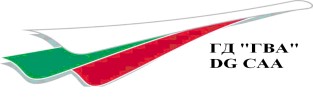 ВЕРТОЛЕТ – IR(H) – PART-FCL С политиката за защита на личните данни в ГД ГВА може да се запознаете на интернет страницата на ГД ГВА –  раздел „За ГД ГВА“, Политика на защита на личните данни в Главна дирекция „Гражданска въздухоплавателна администрация“ – https://www.caa.bg/bg/category/747/8879ПОПЪЛВА СЕ ОТ ГД  ГВА № ДАТА ПЛАТЕНА ТАКСА 1.ЛИЧНИ ДАННИЛИЧНИ ДАННИЛИЧНИ ДАННИЛИЧНИ ДАННИЛИЧНИ ДАННИЛИЧНИ ДАННИЛИЧНИ ДАННИЛИЧНИ ДАННИЛИЧНИ ДАННИЛИЧНИ ДАННИЛИЧНИ ДАННИЛИЧНИ ДАННИЛИЧНИ ДАННИЛИЧНИ ДАННИЛИЧНИ ДАННИЛИЧНИ ДАННИЛИЧНИ ДАННИЛИЧНИ ДАННИЛИЧНИ ДАННИЛИЧНИ ДАННИЛИЧНИ ДАННИЛИЧНИ ДАННИЛИЧНИ ДАННИЛИЧНИ ДАННИЛИЧНИ ДАННИЛИН ЛИН ЛИН ЛИН ЛИН ЛИН ЛИН ЛИН ЛИН ЛИН 1.ЛИЧНИ ДАННИЛИЧНИ ДАННИЛИЧНИ ДАННИЛИЧНИ ДАННИЛИЧНИ ДАННИЛИЧНИ ДАННИЛИЧНИ ДАННИЛИЧНИ ДАННИЛИЧНИ ДАННИЛИЧНИ ДАННИЛИЧНИ ДАННИЛИЧНИ ДАННИЛИЧНИ ДАННИЛИЧНИ ДАННИЛИЧНИ ДАННИЛИЧНИ ДАННИЛИЧНИ ДАННИЛИЧНИ ДАННИЛИЧНИ ДАННИЛИЧНИ ДАННИЛИЧНИ ДАННИЛИЧНИ ДАННИЛИЧНИ ДАННИЛИЧНИ ДАННИЛИЧНИ ДАННИИмеИмеИмеИмеИмеПрезимеПрезимеПрезимеПрезимеФамилияФамилияФамилияNameNameNameNameNameMiddle name(s)Middle name(s)Middle name(s)Middle name(s)SurnameSurnameSurnameДата на ражданеДата на ражданеДата на ражданеДата на ражданеДата на раждане(dd/mm/yyyy)(dd/mm/yyyy)(dd/mm/yyyy)(dd/mm/yyyy)(dd/mm/yyyy)Място на ражданеМясто на ражданеМясто на ражданеМясто на ражданеДържава на ражданеДържава на ражданеДържава на ражданеДържава на ражданеДържава на ражданеГражданствоГражданствоГражданствоГражданствоГражданствоЕГНЕГНЕГН или друг аналогичен идентификатор (за чужди граждани)ЕГН или друг аналогичен идентификатор (за чужди граждани)ЕГН или друг аналогичен идентификатор (за чужди граждани)ЕГН или друг аналогичен идентификатор (за чужди граждани)ЕГН или друг аналогичен идентификатор (за чужди граждани)ЕГН или друг аналогичен идентификатор (за чужди граждани)ЕГН или друг аналогичен идентификатор (за чужди граждани)ЕГН или друг аналогичен идентификатор (за чужди граждани)ЕГН или друг аналогичен идентификатор (за чужди граждани)Постоянен адресПостоянен адресПостоянен адресПостоянен адресПостоянен адресПостоянен адресПостоянен адресПостоянен адресПостоянен адресПостоянен адресПостоянен адресПостоянен адресПостоянен адресПостоянен адресп.к.п.к.п.к.п.к.Адрес за кореспонденция (ако е  различен от постоянния)Адрес за кореспонденция (ако е  различен от постоянния)Адрес за кореспонденция (ако е  различен от постоянния)Адрес за кореспонденция (ако е  различен от постоянния)Адрес за кореспонденция (ако е  различен от постоянния)Адрес за кореспонденция (ако е  различен от постоянния)Адрес за кореспонденция (ако е  различен от постоянния)Адрес за кореспонденция (ако е  различен от постоянния)Адрес за кореспонденция (ако е  различен от постоянния)Адрес за кореспонденция (ако е  различен от постоянния)Адрес за кореспонденция (ако е  различен от постоянния)Адрес за кореспонденция (ако е  различен от постоянния)Адрес за кореспонденция (ако е  различен от постоянния)Адрес за кореспонденция (ако е  различен от постоянния)п.к.п.к.п.к.п.к.Лична карта № (за лица с българско гражданство или с документ за пребиваване)Лична карта № (за лица с българско гражданство или с документ за пребиваване)Лична карта № (за лица с българско гражданство или с документ за пребиваване)Лична карта № (за лица с българско гражданство или с документ за пребиваване)Лична карта № (за лица с българско гражданство или с документ за пребиваване)Лична карта № (за лица с българско гражданство или с документ за пребиваване)Лична карта № (за лица с българско гражданство или с документ за пребиваване)Лична карта № (за лица с българско гражданство или с документ за пребиваване)Лична карта № (за лица с българско гражданство или с документ за пребиваване)Лична карта № (за лица с българско гражданство или с документ за пребиваване)Лична карта № (за лица с българско гражданство или с документ за пребиваване)Лична карта № (за лица с българско гражданство или с документ за пребиваване)Лична карта № (за лица с българско гражданство или с документ за пребиваване)Лична карта № (за лица с българско гражданство или с документ за пребиваване)Диплома за завършено средно образование № (за лица представящи диплома издадена в Република България след 01.01.2007 г.)Диплома за завършено средно образование № (за лица представящи диплома издадена в Република България след 01.01.2007 г.)Диплома за завършено средно образование № (за лица представящи диплома издадена в Република България след 01.01.2007 г.)Диплома за завършено средно образование № (за лица представящи диплома издадена в Република България след 01.01.2007 г.)Диплома за завършено средно образование № (за лица представящи диплома издадена в Република България след 01.01.2007 г.)Диплома за завършено средно образование № (за лица представящи диплома издадена в Република България след 01.01.2007 г.)Диплома за завършено средно образование № (за лица представящи диплома издадена в Република България след 01.01.2007 г.)Диплома за завършено средно образование № (за лица представящи диплома издадена в Република България след 01.01.2007 г.)Диплома за завършено средно образование № (за лица представящи диплома издадена в Република България след 01.01.2007 г.)Диплома за завършено средно образование № (за лица представящи диплома издадена в Република България след 01.01.2007 г.)Диплома за завършено средно образование № (за лица представящи диплома издадена в Република България след 01.01.2007 г.)Диплома за завършено средно образование № (за лица представящи диплома издадена в Република България след 01.01.2007 г.)Диплома за завършено средно образование № (за лица представящи диплома издадена в Република България след 01.01.2007 г.)Диплома за завършено средно образование № (за лица представящи диплома издадена в Република България след 01.01.2007 г.)ИЛИДиплома за завършено висше образование № (за лица представящи диплома издадена в Република България след 01.01.2012 г.)Диплома за завършено висше образование № (за лица представящи диплома издадена в Република България след 01.01.2012 г.)Диплома за завършено висше образование № (за лица представящи диплома издадена в Република България след 01.01.2012 г.)Диплома за завършено висше образование № (за лица представящи диплома издадена в Република България след 01.01.2012 г.)Диплома за завършено висше образование № (за лица представящи диплома издадена в Република България след 01.01.2012 г.)Диплома за завършено висше образование № (за лица представящи диплома издадена в Република България след 01.01.2012 г.)Диплома за завършено висше образование № (за лица представящи диплома издадена в Република България след 01.01.2012 г.)Диплома за завършено висше образование № (за лица представящи диплома издадена в Република България след 01.01.2012 г.)Диплома за завършено висше образование № (за лица представящи диплома издадена в Република България след 01.01.2012 г.)Диплома за завършено висше образование № (за лица представящи диплома издадена в Република България след 01.01.2012 г.)ТелефонТелефонТелефонЕлектронна пощаЕлектронна пощаЕлектронна пощаЕлектронна поща2. ИЗПИТИ ИЗПИТИ ПОСТАВЕТЕ ЗНАК СРЕЩУ ЗАЯВЕНИЯ ИЗПИТ - √ ПОСТАВЕТЕ ЗНАК СРЕЩУ ЗАЯВЕНИЯ ИЗПИТ - √ ПРИРАВНИТЕЛНО ОБУЧЕНИЕ ТАКСА ОПИТОПИТОПИТОПИТДАТА НА ИЗПИТА ПОСТАВЕТЕ ЗНАК СРЕЩУ ЗАЯВЕНИЯ ИЗПИТ - √ ПОСТАВЕТЕ ЗНАК СРЕЩУ ЗАЯВЕНИЯ ИЗПИТ - √ ПРИРАВНИТЕЛНО ОБУЧЕНИЕ ТАКСА 1ST 2ND 3RD 4TH ДАТА НА ИЗПИТА 010 ВЪЗДУШНО ПРАВО   ВЪЗДУШНО ПРАВО  10.00 ЛВ. 022 ОБЩИ ПОЗНАНИЯ ЗА ВС - ПРИБОРИ  ОБЩИ ПОЗНАНИЯ ЗА ВС - ПРИБОРИ 10.00 ЛВ. 033 ПОЛЕТНО ПЛАНИРАНЕ И КОНТРОЛ ВЪРХУ ПРОТИЧАНЕТО НА ПОЛЕТА  ПОЛЕТНО ПЛАНИРАНЕ И КОНТРОЛ ВЪРХУ ПРОТИЧАНЕТО НА ПОЛЕТА 10.00 ЛВ. 040 ХАРАКТЕРИСТИКИ НА ПОВЕДЕНИЕТО И ВЪЗМОЖНОСТИТЕ НА ЧОВЕКА   ХАРАКТЕРИСТИКИ НА ПОВЕДЕНИЕТО И ВЪЗМОЖНОСТИТЕ НА ЧОВЕКА  10.00 ЛВ. 050 МЕТЕОРОЛОГИЯ   МЕТЕОРОЛОГИЯ  10.00 ЛВ. 062 РАДИОНАВИГАЦИЯ  РАДИОНАВИГАЦИЯ 10.00 ЛВ. 090 КОМУНИКАЦИИЯ  КОМУНИКАЦИИЯ 10.00 ЛВ. 3. Данни, приложени към заявлението Само Гд гва Гд гва запазва правото си да изисква допълнителни данниСамо Гд гва Данни от документ за самоличност (№ на документа, орган издал документа, дата на валидност на документа само за чужди граждани) (само при първоначално подаване на заявление и когато има промяна)Данни от документ за самоличност (№ на документа, орган издал документа, дата на валидност на документа само за чужди граждани) (само при първоначално подаване на заявление и когато има промяна)Теоретично обучение за IR(H) – копие (свидетелство от ооо) диплома за завършено образование – копиеза лица представящи диплома:- издадена от държава различна от Република България; или - за средно образование  - дипломата е издадена преди 01.01.2007; или- за висше образование - дипломата е издадена преди 01.01.2012.диплома за завършено образование – копиеза лица представящи диплома:- издадена от държава различна от Република България; или - за средно образование  - дипломата е издадена преди 01.01.2007; или- за висше образование - дипломата е издадена преди 01.01.2012.Препоръка от одобрена организация за обучение – копие (само при първоначално подаване на заявление или в случай на преминаване на допълнително обучение)Притежавано  свидетелство  за  правоспособност - копие (когато кандидата е завършил модулен курс) Притежавано  свидетелство  за  правоспособност - копие (когато кандидата е завършил модулен курс) Документ за внесена  такса Свидетелство/препоръка за успешно преминати приложимите обобщаващи оценки на area 100 ksa и тест по математически изчисления на ум от ооо. (трябва да бъде представено/а най-късно преди първият опит на последния теоретичин изпит за заявената правоспособност)Свидетелство/препоръка за успешно преминати приложимите обобщаващи оценки на area 100 ksa и тест по математически изчисления на ум от ооо. (трябва да бъде представено/а най-късно преди първият опит на последния теоретичин изпит за заявената правоспособност)Забележка: 1. Всички копия се предоставят в гд гва с: „вярно с оригинала“ и подпис на лицето, в случай че заявлението се подава на фронт-офиса в гд гва. В случай на ползване на портала на гд гва – виж указанията за подаване на заявление през  портала на гд гва.Забележка: 1. Всички копия се предоставят в гд гва с: „вярно с оригинала“ и подпис на лицето, в случай че заявлението се подава на фронт-офиса в гд гва. В случай на ползване на портала на гд гва – виж указанията за подаване на заявление през  портала на гд гва.4. ДЕКЛАРАЦИЯ НА КАНДИДАТА ДЕКЛАРАЦИЯ НА КАНДИДАТА ДЕКЛАРАЦИЯ НА КАНДИДАТА ДЕКЛАРАЦИЯ НА КАНДИДАТА С НАСТОЯЩАТА ДЕКЛАРИРАМ: С НАСТОЯЩАТА ДЕКЛАРИРАМ: С НАСТОЯЩАТА ДЕКЛАРИРАМ: С НАСТОЯЩАТА ДЕКЛАРИРАМ: 1. ЦЯЛАТА ИНФОРМАЦИЯ, ДАДЕНА В ТОВА ЗАЯВЛЕНИЕ И ПРИЛОЖЕНИЯТА КЪМ НЕГО, Е ПЪЛНА И ВЯРНА. ЦЯЛАТА ИНФОРМАЦИЯ, ДАДЕНА В ТОВА ЗАЯВЛЕНИЕ И ПРИЛОЖЕНИЯТА КЪМ НЕГО, Е ПЪЛНА И ВЯРНА. ЦЯЛАТА ИНФОРМАЦИЯ, ДАДЕНА В ТОВА ЗАЯВЛЕНИЕ И ПРИЛОЖЕНИЯТА КЪМ НЕГО, Е ПЪЛНА И ВЯРНА. ЦЯЛАТА ИНФОРМАЦИЯ, ДАДЕНА В ТОВА ЗАЯВЛЕНИЕ И ПРИЛОЖЕНИЯТА КЪМ НЕГО, Е ПЪЛНА И ВЯРНА. 2. ИЗВЕСТНО МИ Е, ЧЕ ПРИ ПРЕДОСТАВЯНЕ НА НЕВЯРНА ИНФОРМАЦИЯ НОСЯ НАКАЗАТЕЛНА ОТГОВОРНОСТ ПО ЧЛ. 313 ОТ НК. ИЗВЕСТНО МИ Е, ЧЕ ПРИ ПРЕДОСТАВЯНЕ НА НЕВЯРНА ИНФОРМАЦИЯ НОСЯ НАКАЗАТЕЛНА ОТГОВОРНОСТ ПО ЧЛ. 313 ОТ НК. ИЗВЕСТНО МИ Е, ЧЕ ПРИ ПРЕДОСТАВЯНЕ НА НЕВЯРНА ИНФОРМАЦИЯ НОСЯ НАКАЗАТЕЛНА ОТГОВОРНОСТ ПО ЧЛ. 313 ОТ НК. ИЗВЕСТНО МИ Е, ЧЕ ПРИ ПРЕДОСТАВЯНЕ НА НЕВЯРНА ИНФОРМАЦИЯ НОСЯ НАКАЗАТЕЛНА ОТГОВОРНОСТ ПО ЧЛ. 313 ОТ НК. 3. СЪГЛАСЕН СЪМ ДА БЪДА ПОД ВИДЕО НАБЛЮДЕНИЕ И ЗАСНЕМАН, И ДА ПОЛОЖА ИЗПИТИ  НА АНГЛИЙСКИ ЕЗИК . СЪГЛАСЕН СЪМ ДА БЪДА ПОД ВИДЕО НАБЛЮДЕНИЕ И ЗАСНЕМАН, И ДА ПОЛОЖА ИЗПИТИ  НА АНГЛИЙСКИ ЕЗИК . СЪГЛАСЕН СЪМ ДА БЪДА ПОД ВИДЕО НАБЛЮДЕНИЕ И ЗАСНЕМАН, И ДА ПОЛОЖА ИЗПИТИ  НА АНГЛИЙСКИ ЕЗИК . СЪГЛАСЕН СЪМ ДА БЪДА ПОД ВИДЕО НАБЛЮДЕНИЕ И ЗАСНЕМАН, И ДА ПОЛОЖА ИЗПИТИ  НА АНГЛИЙСКИ ЕЗИК . 4. ЗАПОЗНАТ СЪМ С ИЗИСКВАНИЯТА НА ЧЛ.57 ОТ НАРЕДБА № 39 НА МТИТС И ПРАВИЛАТА ЗА ПРОВЕЖДАНЕ НА ТЕОРЕТИЧЕН ИЗПИТ. ЗАПОЗНАТ СЪМ С ИЗИСКВАНИЯТА НА ЧЛ.57 ОТ НАРЕДБА № 39 НА МТИТС И ПРАВИЛАТА ЗА ПРОВЕЖДАНЕ НА ТЕОРЕТИЧЕН ИЗПИТ. ЗАПОЗНАТ СЪМ С ИЗИСКВАНИЯТА НА ЧЛ.57 ОТ НАРЕДБА № 39 НА МТИТС И ПРАВИЛАТА ЗА ПРОВЕЖДАНЕ НА ТЕОРЕТИЧЕН ИЗПИТ. ЗАПОЗНАТ СЪМ С ИЗИСКВАНИЯТА НА ЧЛ.57 ОТ НАРЕДБА № 39 НА МТИТС И ПРАВИЛАТА ЗА ПРОВЕЖДАНЕ НА ТЕОРЕТИЧЕН ИЗПИТ. ПОДПИС НА ЗАЯВИТЕЛЯ  ПОДПИС НА ЗАЯВИТЕЛЯ  ДАТА  